PENGARUH RASIO PROFITABILITAS, SOLVABILITAS, DAN AKTIVITAS TERHADAP NILAI PERUSAHAAN PADA INDUSTRI INFRASTRUKTUR, UTILITAS, DAN TRANSPORTASI YANG TERDAFTAR PADA BURSA EFEK INDONESIA PERIODE TAHUN 2014-2017OlehNama : Yosua Monang NoblemanNim : 24150587SkripsiDiajukan sebagai salah satu syaratuntuk memperoleh gelar Sarjana ManajemenProgram Studi ManajemenKonsentrasi Keuangan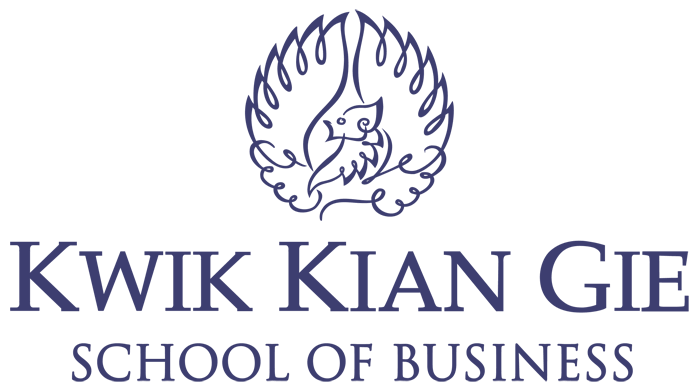 INSTITUT BISNIS DAN INFORMATIKA KWIK KIAN GIEJAKARTAJANUARI 2019